Khushbu T. Gohil						    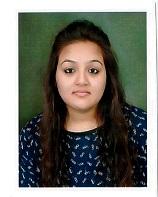 gohilkhusbu@gmail.comBioName:Khushbu T. GohilBioFather’s Name:Tulshibhai V. GohilBioMother’s Name:urmilaben T. GohilBioDate of Birth:10th Nov,1994BioGender:FemaleBioNationality:IndianBioLanguages:English, Hindi, GujaratiHobbiesVolunteering ,Programming ,Learning New Things ,Teaching.Volunteering ,Programming ,Learning New Things ,Teaching.CAT toolsMatecate, PrabandhakMatecate, PrabandhakWork ProfileWorking as computer operator to handle documents at Income Tax Department, Bhuj -kachchh.worked as gujarati translator in prabandhak website.currently working as a gujarati translator in languagemark.comWork ProfileEducational ProfileCourseBoard/ UniversitySchool/ InstituteYear of PassingPercentage%Educational ProfileS.S.C.Gujarat BoardI.G.H.S200972.23%Educational ProfileH.S.C.Gujarat BoardI.G.H.S201169.05%Educational ProfileB.C.A.K.S.K.V.K.U. Sanskar Institute of mang. & IT. 201469%Msc.ITK.S.K.V.K.U. Department of Computer Science201868%“Tuition Class Management System”Volunteer Experience&AchievementsCertificate of (One-Act-Play,  Youth Festival,2013.( K.S.K.V.K.U)